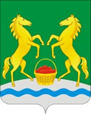 СОВЕТ НАРОДНЫХ ДЕПУТАТОВБАБЯКОВСКОРГО СЕЛЬСКОГО ПОСЕЛЕНИЯ НОВОУСМАНСКОГО МУНИЦИПАЛЬНОГО РАЙОНА ВОРОНЕЖСКОЙ ОБЛАСТИР Е Ш Е Н И Еот 07.11.2019г.                                      №33с. БабяковоО внесении изменений и дополнений в Устав Бабяковского сельского поселения Новоусманского муниципального района Воронежской областиВ соответствии с Федеральным законом от 06.10.2003 года № 131-ФЗ «Об общих принципах организации местного самоуправления в Российской Федерации», с Федеральным законом от 21.07.2005 года №97-ФЗ «О государственной регистрации уставов муниципальных образований» и в целях приведения Устава Бабяковского сельского поселения Новоусманского муниципального района Воронежской области в соответствии с действующим законодательством, Совет народных депутатов Бабяковского сельского поселения Новоусманского муниципального района Р ЕШ И Л:1. Внести в Устав Бабяковского сельского поселения Новоусманского района Воронежской области следующие изменения и дополнения: 1.1. В части 1 статьи 9 «Вопросы местного значения Бабяковского  сельского поселения»:1) пункт 17 изложить в следующей редакции:«17) участие в организации деятельности по накоплению (в том числе раздельному накоплению) и транспортированию твердых коммунальных отходов;»;2) пункт 19 после слов «территории, выдача» дополнить словами «градостроительного плана земельного участка, расположенного в границах поселения, выдача».1.2. Пункт 5 части 1 статьи 11 «Полномочия органов местного самоуправления по решению вопросов местного значения» признать утратившим силу.1.3. Часть 2 статьи 16.1 «Сход граждан» изложить в следующей редакции:«2. Сход граждан, предусмотренный настоящей статьей, правомочен при участии в нем более половины обладающих избирательным правом жителей населенного пункта или поселения. В случае, если в населенном пункте отсутствует возможность одновременного совместного присутствия более половины обладающих избирательным правом жителей данного населенного пункта, сход граждан в соответствии с настоящим Уставом, проводится поэтапно в срок, не превышающий одного месяца со дня принятия решения о проведении схода граждан. При этом лица, ранее принявшие участие в сходе граждан, на последующих этапах участия в голосовании не принимают. Решение схода граждан считается принятым, если за него проголосовало более половины участников схода граждан.».1.4. Абзац второй части 1 статьи 18 «Территориальное общественное самоуправление» изложить в следующей редакции:«Границы территории, на которой осуществляется территориальное общественное самоуправление, устанавливаются по предложению населения, проживающего на соответствующей территории, Советом народных депутатов Бабяковского  сельского поселения.».1.5. В части 4 статьи 19 «Публичные слушания, общественные обсуждения» слова «по проектам и вопросам, указанным в части 3 настоящей статьи,» исключить.1.6. В статье 33 «Статус депутата, члена выборного органа местного самоуправления, выборного должностного лица местного самоуправления»:1) абзац 1 части 3 изложить в следующей редакции:«3.  Депутат, член выборного органа местного самоуправления, выборное должностное лицо местного самоуправления Бабяковского  сельского поселения должны соблюдать ограничения, запреты, исполнять обязанности, которые установлены Федеральным законом от 25 декабря 2008 года № 273-ФЗ «О противодействии коррупции» и другими федеральными законами. Полномочия депутата, члена выборного органа местного самоуправления, выборного должностного лица местного самоуправления Бабяковского сельского поселения прекращаются досрочно в случае несоблюдения ограничений, запретов, неисполнения обязанностей, установленных Федеральным законом от 25 декабря 2008 года № 273-ФЗ «О противодействии коррупции», Федеральным законом от 3 декабря 2012 года № 230-ФЗ «О контроле за соответствием расходов лиц, замещающих государственные должности, и иных лиц их доходам», Федеральным законом от 7 мая 2013 года № 79-ФЗ «О запрете отдельным категориям лиц открывать и иметь счета (вклады), хранить наличные денежные средства и ценности в иностранных банках, расположенных за пределами территории Российской Федерации, владеть и (или) пользоваться иностранными финансовыми инструментами», если иное не предусмотрено Федеральным законом от 6 октября 2003 года № 131-ФЗ «Об общих принципах организации местного самоуправления в Российской Федерации».»;2) в абзаце три части 3 после слов «главы Бабяковского  сельского поселения « дополнить словами «или применении в отношении указанных лиц иной меры ответственности»;3) дополнить частью 3.1. следующего содержания:«3.1. К депутату, члену выборного органа местного самоуправления, выборному должностному лицу местного самоуправления, представившим недостоверные или неполные сведения о своих доходах, расходах, об имуществе и обязательствах имущественного характера, а также сведения о доходах, расходах, об имуществе и обязательствах имущественного характера своих супруги (супруга) и несовершеннолетних детей, если искажение этих сведений является несущественным, могут быть применены следующие меры ответственности:1) предупреждение;2) освобождение депутата, члена выборного органа местного самоуправления от должности в Совете народных депутатов Бабяковского  сельского поселения, выборном органе местного самоуправления с лишением права занимать должности в Совете народных депутатов Бабяковского  сельского поселения, выборном органе местного самоуправления до прекращения срока его полномочий;3) освобождение от осуществления полномочий на постоянной основе с лишением права осуществлять полномочия на постоянной основе до прекращения срока его полномочий;4) запрет занимать должности в Совете народных депутатов Бабяковского сельского поселения, выборном органе местного самоуправления до прекращения срока его полномочий;5) запрет исполнять полномочия на постоянной основе до прекращения срока его полномочий.»;4) дополнить частью 3.2 следующего содержания:«3.2. Порядок принятия решения о применении к депутату, члену выборного органа местного самоуправления, выборному должностному лицу местного самоуправления мер ответственности, указанных в части 3.2 настоящей статьи, определяется муниципальным правовым актом в соответствии с законом Воронежской области.».2. Представить настоящее решение в Управление Минюста России по Воронежской области для государственной регистрации в порядке, установленном федеральным законом.3. Обнародовать настоящее решение после его государственной регистрации.4. Настоящее решение вступает в силу после обнародования.Глава Бабяковского  сельского поселения                                                                         А.М. Ларионов